ОБРАЗЕЦпо чл. 140а, ал. 1 от Закона за устройство на територията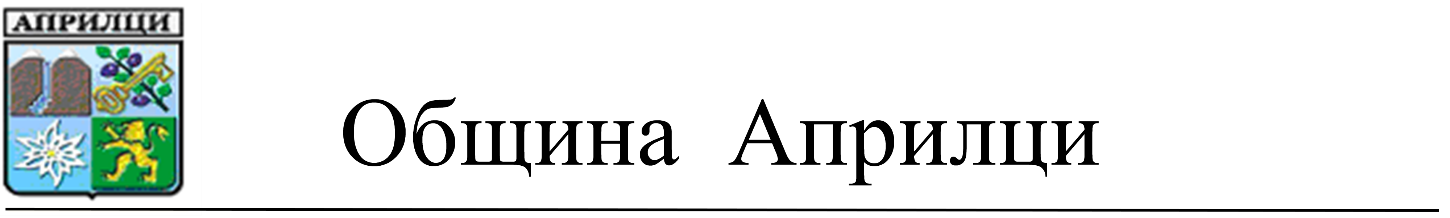 Вх. № УТ - 			ДОДата  			ГЛ.АРХИТЕКТ НА						ОБЩИНА АПРИЛЦИ						(посочва се компетентен орган по чл. 140, ал. 7 от ЗУТ)З А Я В Л Е Н И Еза издаване на виза за проектиране и предоставяне на изходни данни от съответните експлоатационни дружества, необходими за проектирането и за присъединяване към мрежите на техническата инфраструктура От ……………………………………………………………………………………………………………………………………………………………………………………………………………..(име, презиме, фамилия на физическото лице или наименование на юридическото лице)с адрес за кореспонденция/седалище и адрес на управление: Юридическото лице се представлява от:………………………………………………………………………………………………………..(име, презиме и фамилия на лицето, вписано в Търговския регистър)………………………………………………………………………………………………………..(име, презиме и фамилия на лицето, вписано в Търговския регистър)Данни за пълномощник на физическото или юридическото лице:………………………………………………………………………………………………………..(име, презиме и фамилия на упълномощеното лице)Пълномощно № …………………………….. на Нотариус ………………………………………с рег. № …………………………….. на Нотариална камара.Моля да бъде издадена виза за проектиране на 	 (описва се инвестиционното намерение)в урегулиран поземлен имот № …………… в кв. .……..….., местност …………………….…. по плана на ……………………/поземлен имот с пл. №/идентификатор ………………...……. по кадастрален план/КВС/КККР, местност…..........................., землище.................................... община ……………..., район…………….., с административен адрес: гр./с. …………………..кв./ж.к. ………………..……….….., бул./ул. ………………………………, № …………………GPS координати* Х ……………….Y………………..; N …...° …...' …..." E …...° …...' …..."(* попълва се при възможност - координатна система UTM WGS 84 или градуси, минути, секунди)- предназначение на имота, съгласно действащ подробен устройствен план, или съобразно фактическото му ползване, съгласно чл. 9 от ЗУТ: ……………………………….......................……………………………………………………………………………………………………......- информация за съществуващите и планираните сгради в имота и тяхното предназначение: ………………………………………………………………………………………………………..Моля с визата за проектиране да бъдат предоставени изходни данни по реда на чл. 140а от Закона за устройство на територията, необходими за проектирането и за присъединяване на обекта към следните мрежи на техническата инфраструктура: Водоснабдителна и канализационна мрежа - съгласно Приложение № 1 към настоящото заявление.Електрическа мрежа - съгласно Приложение № 2 към настоящото заявление.Газопреносна и газоразпределителна мрежа - съгласно Приложение № 3 към настоящото заявление.Топлопреносна мрежа - съгласно Приложение № 4 към настоящото заявление.Желая визата за проектиране и предоставeните изходни данни от съответните експлоатационни дружества да получа: Лично от звеното за административно обслужване; Чрез лицензиран пощенски оператор на адрес: .........................................................................………………………………………………………………………………………………………., като:• вътрешна препоръчана пощенска пратка;• вътрешна куриерска пратка;• международна препоръчана пощенска пратка;като декларирам, че пощенските разходи са за моя сметка, платими при получаването на акта за вътрешни пощенски пратки, и съм съгласен документите да бъдат пренасяни от оператора за служебни цели; По електронен път на електронна поща:......................................................................................Приложени документи: Копие от документ за собственост на титуляра на правото на собственост и/или за учредено право на строеж в чужд имот; Предложение на възложителя за виза за проектиране, в случаите по чл. 140, ал. 3 от ЗУТ; Нотариално заверено пълномощно - в случаите, когато лицето, подаващо документите, е различно от заявителя. Приложение № 1 – Водоснабдителна и канализационна мрежа; Приложение № 2 – Електрическа мрежа; Приложение № 3 – Газопреносна и газоразпределителна мрежа; Приложение № 4 – Топлопреносна мрежа.гр./с. 				Заявител: ……………………………...……дата 							(подпис)гр./с. …………………………………………...Област: ………………………………………..бул./ул. ……………………………………..…№ ………., вх. ………., ет. ……., ап. ……...факс: …………………………………………..ЕИК: …………………………………………..(за юридическо лице)Община: ………………………………………ПК ……………………………………………..кв./ж.к. ………………………………………...тел: …………………………………………….e-mail: …………………………………………